Ποίημα για τον ρατσισμό Μια ξένη πόλη ανοίγεται μπροστά σου                                                                                                                   μην την αρνηθείς κλείνοντας τα μάτια σου.
Ταξίδεψε σ’ αυτήν, ανακάλυψε την και θα δεις
πως ο κόσμος της είναι εκθαμβωτικός.	Είναι τα πράσινα νερά της που την ξεχωρίζουν απ’ τις άλλες.
Από αυτές που όπου και να κοιτάξεις θα τις αντικρίσεις γύρω σου.
Πολλές φορές όμοιες αγναντεύουν το απέραντο κενό
και στέλνουν ατάραχες στη θλίψη και την άνοιά τους.Η πόλη που ανοίγει τις πύλες της είναι διαφορετική.
Τα βουνά της είναι κόκκινα και αυτό το φως…
Αυτό το φως που λάμπει πίσω από τις κορυφές τους…
Τόσο όμορφο, τόσο ζεστό.Μην τη φοβηθείς αυτήν πολύ, και άντε να,
την πλησιάζεις ως κατασκευαστής, ως βάρβαρος, ως ξένος.
Να ζητήσεις ταπεινά να την επισκεφτείς…
Είναι ο μόνος τρόπος για να μην τη βλάψεις βεβηλώνοντας τα ιερά της. 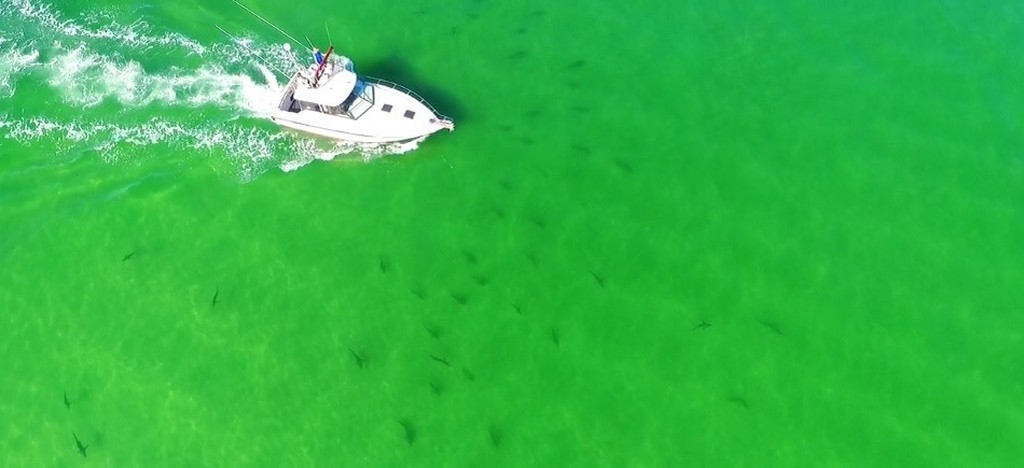 